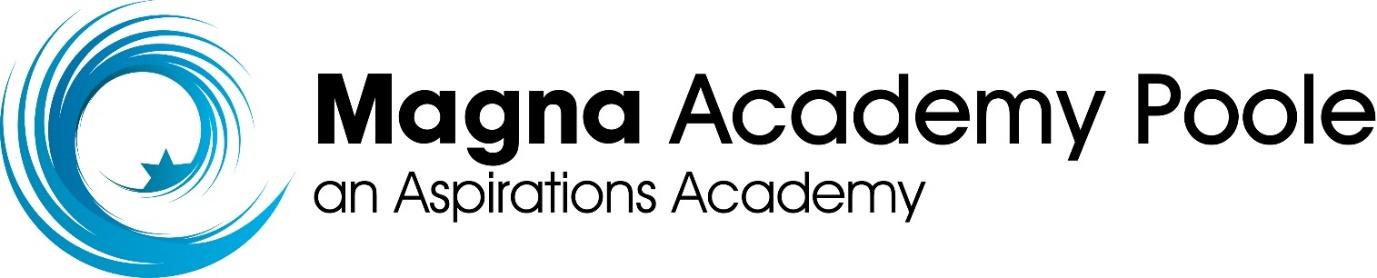 Person Specification: Teacher of MFLAssessed by application (A)
Assessed by the recruitment process (R)CriteriaEssentialDesirableKnowledge and QualificationsKnowledge and QualificationsKnowledge and QualificationsDegree or equivalentAQualified Teacher StatusAProfessional ExperienceProfessional ExperienceProfessional ExperienceSuccessful teaching experience up to and including GCSE (and A Level ideally) A,REvidence of team work and supporting colleagues effectivelyA,RExperience of successful organisation and administrationA,RExperience of curriculum management issuesA,RTeaching and LearningTeaching and LearningTeaching and LearningKnowledge of curriculum developments related to the postA,RAbility to communicate effectively with different audiences, orally and in writingA,RAbility to use recent developments to inform own and others practiceA,RGood ICT skillsA,RGood understanding of how children learn and how to raise standards of achievementA,RAbility to interpret and act on a wide range of key dataA,RGood organisational skillsA,RTo support the continuing professional development of colleagues including their ownA,RDisposition/AttitudeDisposition/AttitudeDisposition/AttitudeA passion for education and making a differenceA,RVision and the ability to implement itA,RAbility to work as a member of a teamA,RLeadership skillsA,RThe ability to command respect from colleagues, parents, governors and the local communityA,RExcellent attendance and punctuality recordA,REnergy, enthusiasm, commitment, integrity, good sense of humourRPrepared to listen to others and share ideasRDeveloping successful relationships with pupils, staff, parents and GovernorsA,RWork well under pressureRCommitment to Equal Opportunities; the ability to support and develop the Academy’s Equal Opportunities policiesA,RAn Aspirations AcademyAn Aspirations AcademyAn Aspirations AcademyDisplay a commitment and support for the aims of the Aspirations Academies Trust in all its AcademiesRExhibit a belief in the values of the Aspirations Academies Trust and in the value of research in school improvementR